Технологическая карта урока.Технологическая карта урока.Технологическая карта урока.Технологическая карта урока.Класс: 9Предмет: история РоссииУчитель: Кадышева Черемшана Юрьевна, учитель истории и обществознания высшей категории МАОУ «Гимназия №5» г. ПермиТема: Российская империя в XIX веке.Отмена крепостного права. Реформы 1860 ‒ 1870-х гг.Тип урока: рефлексивныйПланируемый результат обучения, в том числе и формирование УУД: Познавательные УУД: Развивать смысловое чтение.Развивать исследовательские навыки в работе с архивными документами.Структурировать текст.Устанавливать причинно-следственные навыки.Анализировать и делать выводы.Коммуникативные УУД: Развитие навыков конструктивного общения в парах и группах.Научиться учебному сотрудничеству.Уметь договариваться в процессе обсуждения.Оказывать сотрудничество и необходимую взаимопомощь.Регулятивные УУД:Осуществлять целеполагание.Прогнозировать и предвидеть будущие исторические процессы.Самостоятельно планировать и анализировать будущие условия достижения целей урока.Учиться контролировать свое времяАдекватно воспринимать оценку своей работы.Личностные УУД: Формирование у обучающихся ярких, эмоционально наполненных образов исторической эпохи.Формирование представлений о выдающихся деятелей эпохи.Ресурсы: Архивные фонды Государственного архива Пермского края  http://www.archive.perm.ru/ Сайты интернет пространства.Класс: 9Предмет: история РоссииУчитель: Кадышева Черемшана Юрьевна, учитель истории и обществознания высшей категории МАОУ «Гимназия №5» г. ПермиТема: Российская империя в XIX веке.Отмена крепостного права. Реформы 1860 ‒ 1870-х гг.Тип урока: рефлексивныйПланируемый результат обучения, в том числе и формирование УУД: Познавательные УУД: Развивать смысловое чтение.Развивать исследовательские навыки в работе с архивными документами.Структурировать текст.Устанавливать причинно-следственные навыки.Анализировать и делать выводы.Коммуникативные УУД: Развитие навыков конструктивного общения в парах и группах.Научиться учебному сотрудничеству.Уметь договариваться в процессе обсуждения.Оказывать сотрудничество и необходимую взаимопомощь.Регулятивные УУД:Осуществлять целеполагание.Прогнозировать и предвидеть будущие исторические процессы.Самостоятельно планировать и анализировать будущие условия достижения целей урока.Учиться контролировать свое времяАдекватно воспринимать оценку своей работы.Личностные УУД: Формирование у обучающихся ярких, эмоционально наполненных образов исторической эпохи.Формирование представлений о выдающихся деятелей эпохи.Ресурсы: Архивные фонды Государственного архива Пермского края  http://www.archive.perm.ru/ Сайты интернет пространства.Класс: 9Предмет: история РоссииУчитель: Кадышева Черемшана Юрьевна, учитель истории и обществознания высшей категории МАОУ «Гимназия №5» г. ПермиТема: Российская империя в XIX веке.Отмена крепостного права. Реформы 1860 ‒ 1870-х гг.Тип урока: рефлексивныйПланируемый результат обучения, в том числе и формирование УУД: Познавательные УУД: Развивать смысловое чтение.Развивать исследовательские навыки в работе с архивными документами.Структурировать текст.Устанавливать причинно-следственные навыки.Анализировать и делать выводы.Коммуникативные УУД: Развитие навыков конструктивного общения в парах и группах.Научиться учебному сотрудничеству.Уметь договариваться в процессе обсуждения.Оказывать сотрудничество и необходимую взаимопомощь.Регулятивные УУД:Осуществлять целеполагание.Прогнозировать и предвидеть будущие исторические процессы.Самостоятельно планировать и анализировать будущие условия достижения целей урока.Учиться контролировать свое времяАдекватно воспринимать оценку своей работы.Личностные УУД: Формирование у обучающихся ярких, эмоционально наполненных образов исторической эпохи.Формирование представлений о выдающихся деятелей эпохи.Ресурсы: Архивные фонды Государственного архива Пермского края  http://www.archive.perm.ru/ Сайты интернет пространства.Класс: 9Предмет: история РоссииУчитель: Кадышева Черемшана Юрьевна, учитель истории и обществознания высшей категории МАОУ «Гимназия №5» г. ПермиТема: Российская империя в XIX веке.Отмена крепостного права. Реформы 1860 ‒ 1870-х гг.Тип урока: рефлексивныйПланируемый результат обучения, в том числе и формирование УУД: Познавательные УУД: Развивать смысловое чтение.Развивать исследовательские навыки в работе с архивными документами.Структурировать текст.Устанавливать причинно-следственные навыки.Анализировать и делать выводы.Коммуникативные УУД: Развитие навыков конструктивного общения в парах и группах.Научиться учебному сотрудничеству.Уметь договариваться в процессе обсуждения.Оказывать сотрудничество и необходимую взаимопомощь.Регулятивные УУД:Осуществлять целеполагание.Прогнозировать и предвидеть будущие исторические процессы.Самостоятельно планировать и анализировать будущие условия достижения целей урока.Учиться контролировать свое времяАдекватно воспринимать оценку своей работы.Личностные УУД: Формирование у обучающихся ярких, эмоционально наполненных образов исторической эпохи.Формирование представлений о выдающихся деятелей эпохи.Ресурсы: Архивные фонды Государственного архива Пермского края  http://www.archive.perm.ru/ Сайты интернет пространства.Домашнее задание: за неделю до урока рефлексии предложить учащимся архивные документы по теме: учащимся предложено познакомиться с полными текстами манифестов Александра II об отмене крепостного права и о введении всеобщей воинской повинности, Устава о воинской повинности 1 января 1874 г. Группа документов раздела иллюстрируют отдельные моменты проведения реформ на территории Пермской губернии. Также предложены для ознакомления материалы, рассказывающие о праздновании юбилеев отмены крепостного права в 1901 и 1911 гг. (задание учащимся: прочитать, проанализировать документы, составить вопросы для размышления к документам)Список документов по теме, представленных Пермским государственным архивом в рамках проекта «Архивная педагогика»  http://www.archive.perm.ru/projects/archival-pedagogy/:Домашнее задание: за неделю до урока рефлексии предложить учащимся архивные документы по теме: учащимся предложено познакомиться с полными текстами манифестов Александра II об отмене крепостного права и о введении всеобщей воинской повинности, Устава о воинской повинности 1 января 1874 г. Группа документов раздела иллюстрируют отдельные моменты проведения реформ на территории Пермской губернии. Также предложены для ознакомления материалы, рассказывающие о праздновании юбилеев отмены крепостного права в 1901 и 1911 гг. (задание учащимся: прочитать, проанализировать документы, составить вопросы для размышления к документам)Список документов по теме, представленных Пермским государственным архивом в рамках проекта «Архивная педагогика»  http://www.archive.perm.ru/projects/archival-pedagogy/:Домашнее задание: за неделю до урока рефлексии предложить учащимся архивные документы по теме: учащимся предложено познакомиться с полными текстами манифестов Александра II об отмене крепостного права и о введении всеобщей воинской повинности, Устава о воинской повинности 1 января 1874 г. Группа документов раздела иллюстрируют отдельные моменты проведения реформ на территории Пермской губернии. Также предложены для ознакомления материалы, рассказывающие о праздновании юбилеев отмены крепостного права в 1901 и 1911 гг. (задание учащимся: прочитать, проанализировать документы, составить вопросы для размышления к документам)Список документов по теме, представленных Пермским государственным архивом в рамках проекта «Архивная педагогика»  http://www.archive.perm.ru/projects/archival-pedagogy/:Домашнее задание: за неделю до урока рефлексии предложить учащимся архивные документы по теме: учащимся предложено познакомиться с полными текстами манифестов Александра II об отмене крепостного права и о введении всеобщей воинской повинности, Устава о воинской повинности 1 января 1874 г. Группа документов раздела иллюстрируют отдельные моменты проведения реформ на территории Пермской губернии. Также предложены для ознакомления материалы, рассказывающие о праздновании юбилеев отмены крепостного права в 1901 и 1911 гг. (задание учащимся: прочитать, проанализировать документы, составить вопросы для размышления к документам)Список документов по теме, представленных Пермским государственным архивом в рамках проекта «Архивная педагогика»  http://www.archive.perm.ru/projects/archival-pedagogy/:Этапы урокаДеятельность учащихсяДеятельность учителяУУДСамоопределение и приветствие.Настрой на работу. Приветствие друг друга.Распределение по группам, знакомство с методом «6 шляп».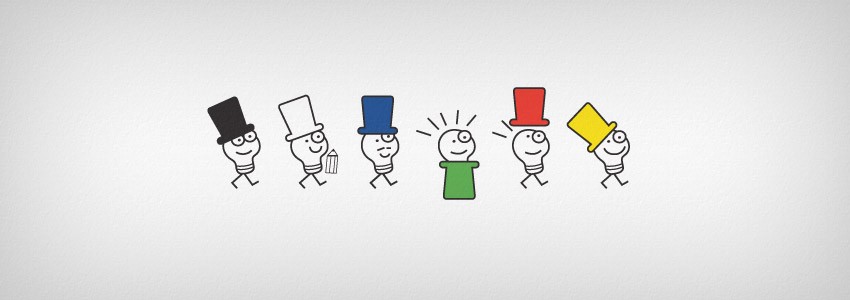 Метод 6 шляп – это психологическая ролевая игра. Шляпа определённого цвета означает отдельный режим мышления.На экране: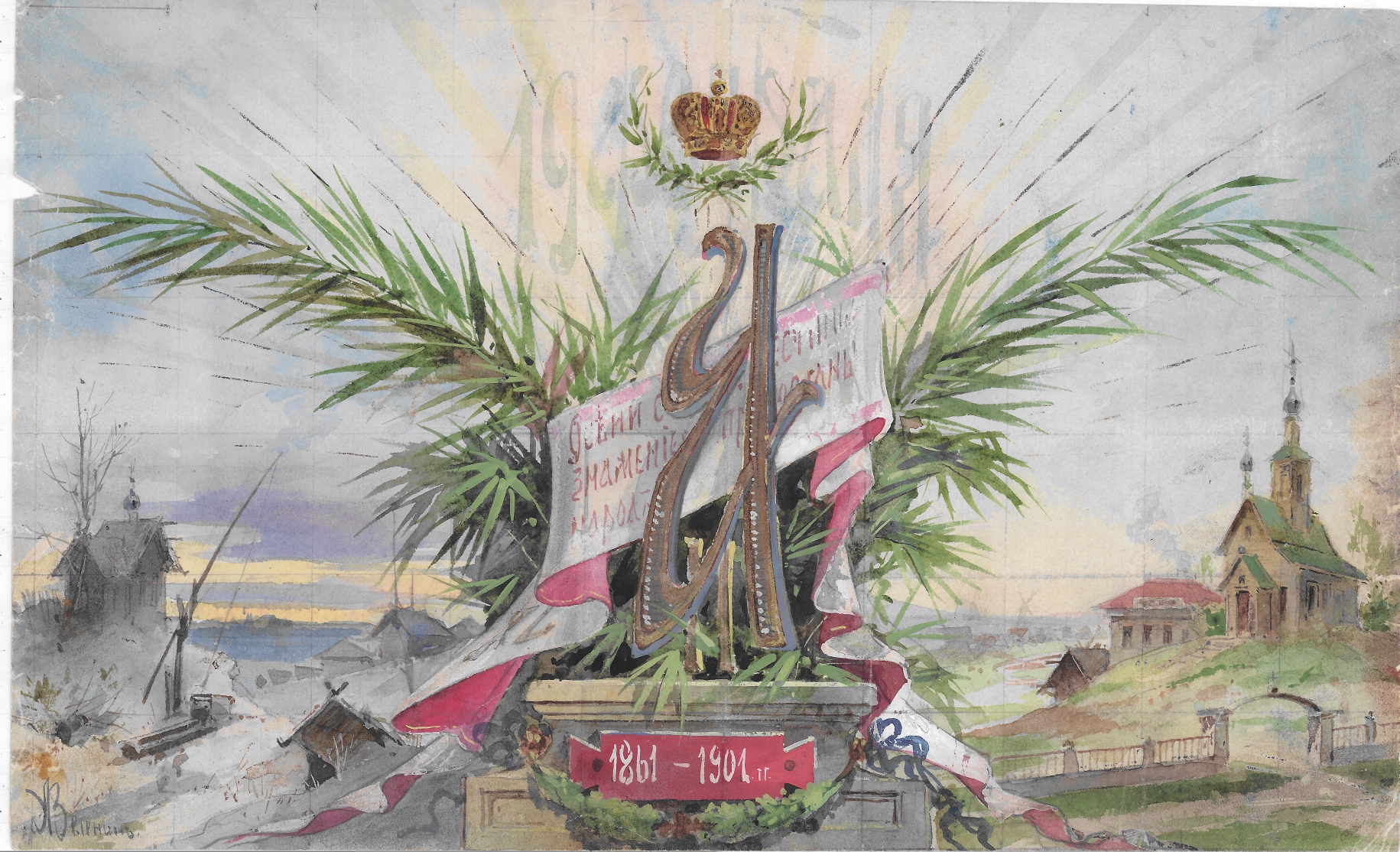 Символический рисунок А.Н. Зеленина, посвященный 40-летней годовщине отмены крепостного права. 1901 г. ГАПК. Ф. р-1327. Оп. 1. Д. 13.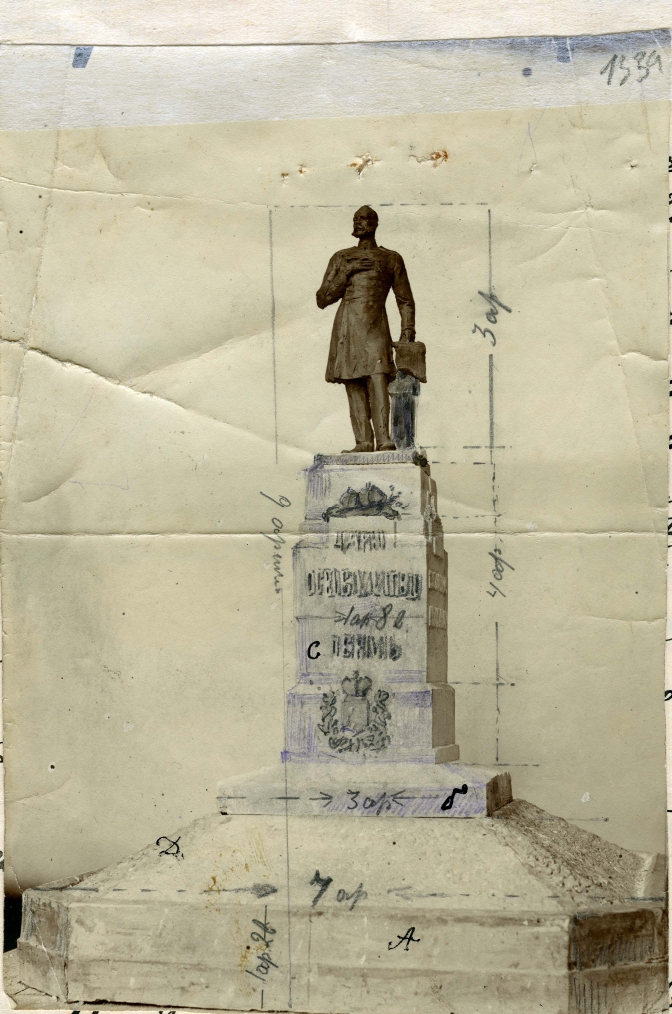 Рисунок памятника императору Александру II. Автор ‒ А.Н. Зеленин. 1912 г. ГАПК. Ф. 35. Оп. 1. Д.175. Л. 133.Подготовка класса к работе.Приветствие детей.Распределение по группам.Настрой на работу. Вторая половина XIX века в России ‒ это время больших перемен. 19 февраля 1861 года в годовщину своего восшествия на престол Александр II подписал Манифест об освобождении крестьян. Крепостное право отменялось, крестьяне получали личную свободу и гражданские права. Крестьяне освобождались с землей, но за выкуп и на определенных условиях. За крестьянской реформой последовал целый ряд либеральных реформ, которые коснулись всех сфер жизни общества. Это: судебная реформа 1864 г., земская реформа 1864 г., городская реформа 1870 г., военная реформа 1874 г., финансовая реформа 1862 ‒ 1864 гг., университетская реформа 1863 г. и другие. Личностные: самоопределениеРегулятивные: целеполаганиеКоммуникативные: планирование учебного сотрудничества с учителем и сверстникамиАктуализация и пробные учебные действия.Обсуждают затруднения по данной теме.Выполняют самостоятельную работу на применение способов действий.Выполняют самопроверку.Организует повторение и знаковую фиксацию способов действий, запланированных для рефлексивного анализа учащимися. Активизирует познавательные процессы.Организует мотивирование («хочу»-«надо»-«могу»).Организует самопроверку учащимися своих работ по готовому образцу с фиксацией полученных результатов.Коммуникативные: планирование учебного сотрудничества с учителем и сверстниками;Познавательные:самостоятельное выделение и формулирование познавательной цели.Логические – формулирование проблемы.Актуализация и пробные учебные действия.Учащиеся распределившись на группы знакомятся в каком формате им предстоит построить свою работу на уроке. Каждая группа представляет материал в соответствии с цветом шляпы.Заполняют таблицу в процессе работы и выступления групп. (Приложение №1) Время работы 20 минут.1 группа: Белая шляпа. Примеряя этот головной убор, мы сосредотачиваемся на имеющихся в распоряжении данных. Пытаемся понять, какой информации недостаёт, где её найти, как использовать уже известные факты и выводы для решения проблемы. 2 группа: Красная шляпа. Надевая её, мы включаем интуицию и чувства. Если обсуждение коллективное – важно постараться понять ответы других людей, движущие силы и подоплёку предложенных ими решений. Для этого каждому нужно быть правдивым и искренним, не скрывать своих настоящих чувств и переживаний.3 группа: Чёрная шляпа. В ней вы должны быть пессимистом, но со здоровой долей критицизма. Старайтесь в каждой идее найти слабые места и обратить на них внимание. 4 группа: Жёлтая шляпа. Она является противоположностью чёрной и подразумевает оптимистический, позитивный взгляд на проблему. 5 Группа: Зелёная шляпа отвечает за творчество, поиск необычных идей и неординарных взглядов. 6 группа: Синяя шляпа не связана непосредственно с выработкой решения. Её надевает руководитель – тот, кто ставит цели в начале и подводит итог работы в конце. Реформы 1860 ‒ 1870-х гг. имели большое историческое значение. Они шли навстречу требованиям времени, давали шанс успешно решить стоявшие перед страной задачи модернизации. Выделяет проблему: Однако реформы проводились не последовательно, экономические и политические преобразования второй половины XIX века остались незавершенными.1 группа готовит ответ на вопрос: Особенности реформ и почему они остались незавершенными?Белая шляпа – это, фактически, ретроспективный метод познания, который используют, чтобы выявить причинно-следственные связи и закономерности в развитии явлений.2 группа готовит ответ на вопрос: Что подсказывает вам внутренний голос почему реформы незавершенные?Интуитивные догадки и ощущения на этом этапе очень важны, поскольку позволяют судить об эмоциональном фоне и отношении к проблеме через призму человеческих чувств.3 группа готовит ответ на вопрос:Предложенные решения проблемы оцениваются на предмет возможных рисков в будущем, дальнейшего развития трудных и непредвиденных ситуаций. Чёрную шляпу нужно использовать в первую очередь тем, кто уже добился успеха и привык мыслить позитивно, ведь зачастую именно такие люди склонны недооценивать предполагаемые трудности.4 группа готовит ответ на вопрос:Выделите сильные стороны и преимущества каждого этапа реформы. Особенно это важно, если все варианты кажутся довольно мрачными.5 группа готовит ответ на вопрос:Предложить свою реализацию реформы.Никаких оценок предложенных ранее решений, только их дальнейшее развитие любыми доступными способами (ментальные карты, фокальные объекты, ассоциации и другие инструменты активизации творческого мышления).6 группа готовит ответ на вопрос:В целом анализируют проблему. Группа управляет всем процессом работы групп – даёт слово каждому, следит за соблюдением тематики. Формулирует итоговое знание.Коммуникативные: планирование учебного сотрудничества с учителем и сверстниками;Познавательные:самостоятельное выделение и формулирование познавательной цели.Логические – формулирование проблемы.Выступление групп.Выбирают оратора и представляют итоги работы. Регламент выступления 5-7 минут.Организует работу групп. Предлагает вносить дополнения к выступлениям и просит задавать вопросы к выступающим.Предметные: формирование навыков построения выступления.Коммуникативные: планирование учебного сотрудничества с учителем и сверстниками.Познавательные: моделирование, решение проблемы, построение логических цепей, анализ, умение структурировать знанияРабота с текстом.Читают текст и отвечают на вопросы. (Приложение №2) 15 минут работы с текстом совместно с педагогом.Формирует навыки смыслового чтения архивного документа.Изучаем вопросы к документу.Совместно читаем документ.Отвечаем на вопросы.Подводим итоги работы с текстом.Выделяем трудности в работе с текстом.Формулируем правильные приемы работы с текстом.Регулятивные: смысловое чтение.Познавательные: выбор наиболее эффективных способов решения задач в зависимости от конкретных условийЛокализация учебных затруднений.Уточняют алгоритм исправления ошибок, анализируют свое решение и определяют место ошибок – место затруднение.Выявляют и фиксируют способы действий (алгоритмы, формулы, правила), в которых допущены ошибки, - причину затруднений.Учащиеся, которые не выявили ошибок, выполняют пошаговую проверку своих решений. Если при проверке обнаружены ошибки, то присоединяются к первой группе, если нет – выполняют дополнительные задания творческого уровня.Консультирует учащихся индивидуально и в группах.  Анализирует предложенные модели и помогает в выборе наиболее удачной.Регулятивные: целеполагание, прогнозирование;Познавательные: выбор наиболее эффективных способов решения задач в зависимости от конкретных условийЛокализация учебных затруднений.Слушают и формулируют вопросы по теме к учителю.Подводит итоги вступлений. Благодарит учащихся. Обращает внимание на итоги и значение реформ. Анализирует затруднения у учащихся.Регулятивные: целеполагание, прогнозирование;Познавательные: выбор наиболее эффективных способов решения задач в зависимости от конкретных условийПостроение проекта коррекции выявленных затруднений.Формулируют индивидуальную цель своих будущих коррекционных действий. Обобщают свои слабые места в группах и в целом на уроке, предлагают, как исправить. Выбирают способ и средства коррекции. Помогает в планировании последующей коррекции. Предлагает способы и приемы систематизации знаний. (составление сводной таблицы, написание эссе, составление конспекта по теме и т.д.)Предметные: формирование навыков построения.Коммуникативные: планирование учебного сотрудничества с учителем и сверстникамиПознавательные: моделирование, решение проблемы, построение логических цепей, анализ, умение структурировать знанияРеализация построенного проекта.Исправляют свои ошибки выбранным методом на основе применения выбранных средств. Соотносят свои результаты с эталоном. В случае затруднения – исправляют ошибки с помощью предложенного эталона для самопроверки.Изучают материал, который позволяет системно повторить материал, подвести итоги и осознать значение реформ – 15 минут работа с материалами сайта) Учащиеся, не допустившие ошибок решают задания творческого уровня или выступают в качестве консультантов.Контролирует деятельность учащихся.Системная статья по теме: https://histerl.ru/lectures/19_vek/liberalinie_reformi.htm Кроссворд по теме: https://spisok-literaturi.ru/cross/kategorii-gotovyh-crossvordov/istoriya/otmena-krepostnogo-prava.htmlРегулятивные: контроль и коррекция; прогнозированиеКоммуникативные: учебное сотрудничество с учителем и сверстникамиПознавательные:  логические (установление причинно-следственных связей, построение логической цепи рассужденийРефлексия учебной деятельности на уроке.Уточняют алгоритм исправления ошибок, называют способы действий, вызвавших затруднения, фиксируют степень соответствия поставленной цели и результатов деятельности. Оценивают собственную деятельность, намечают цели последующей деятельности. В соответствие с результатами деятельности согласовывают дом задание.Предлагает выбрать формы рефлексии и подводит итог работы, анализируя достигнутые результаты.В истории России много великих личностей и Александр II одна из них. Не побоявшись дворянской оппозиции, он смог продвинуть свою страну на пути экономического развития. Вступив на престол страны опустошенной войной, он смог провести реформирование и вывести страну на уровень Европы. В стране появились новые виды правления и самоуправления крестьян. Вырос уровень жизни страны в целом, и отдельно каждого человека.Предлагает дом задание по результатам деятельности учащихся. Написать эссе по теме в формате ЕГЭ – «Проба пера». Особенности написания эссе в соответствии требованиями ЕГЭ 2021 года:https://zen.yandex.ru/media/umschool/analiz-demoversii-ege-po-istorii-kak-pisat-novoe-sochinenie-5f44d7a16c8e847f6339c195 Коммуникативные: умение с достаточной полнотой и точностью выражать свои мысли;Регулятивные: планирование,  контроль, оценка, коррекция, выделение и осознание того, что усвоено, что ещё подлежит усвоениюПриложение: №1 Таблица.№2 Текст и вопросы к тексту.Приложение к газете «Сельский вестник» за 1911 г. (отрывок)	Освобождение крестьян (19 февраля 1861 г. ‒ 19 февраля 1911 г.) // Приложение к газете «Сельский вестник» за 1911 г. Типографский экземпляр. ГАПК. Ф. 111. Оп. 1. Д.1183. Л. 5 ‒ 11, 12 об.  (4 страница)Предъ русскимъ государствомъ становилась на очередь новая задача – отмѣна крѣпостного права.Русскiе ГОСУДАРИ задолго до 1861 года принимали мѣры къ освобожденiю крестьянъ отъ владѣльческаго права. Въ 1797 году ИМПЕРАТОРЪ ПАВЕЛЪ I издалъ Манифестъ, по которому помѣщикам запрещалось требовать работы на себя въ праздники, и барщина опредѣлялась тремя днями въ недѣлю. А остальное время крестьяне могли работать на себя, при чемъ въ Малороссiи запрещено было вовсе продавать крѣпостных  безъ земли. Въ царствованiе ИМПЕРАТОРА АЛЕКСАНДРА I послѣ того, какъ графъ Румянцевъ пожелалъ отпустить на волю нѣкоторыхъ своихъ крестьянъ, надѣливъ ихъ землею, 20 февраля 1803 года былъ изданъ ВЫСОЧАЙШIЙ Указъ о разрѣшенiи помѣщикамъ освобождать крѣпостныхъ, даруя имъ полную волю и землю для обработки въ личное ихъ пользованiе, и такiе люди стали называться «вольными хлѣбопашцами». Тогда же вскорѣ (1808 г.) было запрещено вывозить крѣпостныхъ людей для продажи на ярмарки и торги, при чемъ отъ помѣщиковъ, которые были уличены въ жестокомъ обращенiи съ крестьянами. Послѣднiе отбирались вовсе, а сами помѣщики отдавались подъ опеку. Наконецъ, при ИМПЕРАТОРѣ НИКОЛАѣ I въ 1852 г. былъ изданъ законъ объ «обязанныхъ крестьянах», по которому помещикъ имелъ право освобождать крестьянъ отъ крепостной зависимости, представляя имъ въ наследственное пользование участки земли на извѣстныхъ условiяхъ, по взаимному соглашенiю. Такiе крестьяне, получая личную свободу, оставались по-прежнему на господской землѣ, но за это обязаны были (откуда и самое названiе – «обязанныхъ») нести нѣкоторыя повинности въ пользу ихъ землевладѣльца. (10 страница)Такъ многiе крестьяне и дошли до того положенiя, что при всяком недородѣ  они уже не въ состоянiи себя прокормить, и ихъ приходится продовольствовать на казенный счетъ. Вмѣстѣ съ темъ безнадежность положенiя подорвало народную энергiю и предпрiимчивость, довела народъ до равнодушiя, при которомъ крестьянинъ готовъ проживать свой послѣднiй заработокъ.И вотъ, нынѣ царствующiй ГОСУДАРЬ ИМПЕРАТОРЪ, слѣдуя завѣтамъ Своего Дѣда, ВЫСОЧАЙШИМЪ Указомъ 9 ноября 1906 года даровалъ всѣмъ крестьянамъ-общинникамъ право свободнаго выхода изъ общины. Въ силу этого Указа, каждый домохозяинъ можетъ сдѣлаться независимымъ земельнымъ собственникомъ, укрѣпивъ за собой состоящую у него въ пользованiи общинную землю. Укрѣпленную землю общество уже не можетъ отобрать; это неотъемлемая собственность, съ которою вполнѣ можно соразмѣрять количество скота, орудiй и все хозяйственное обзаведенiе. Ее можно и продать, и купить; домохозяевамъ уже не нужно будет ждать прибавки земли отъ передѣла; они сами сумѣют добиться этой прибавки, прикупивъ столько земли, сколько имъ требуется, и притомъ не во временное пользованiе, а въ вѣчную и неотъемлемую собственность. Укрѣпленiе земли помогаетъ  крестьянину расширить свое землевладѣнiе и другими способами. При покупкѣ частновладѣльческихъ земель у крестьянъ обыкновенно не хватаетъ денегъ на доплату къ банковской ссудѣ; теперь крестьянинъ можетъ заложить укрѣпленную землю въ Крестьянском Банкѣ или продать часть ея другимъ крестьянамъ и на вырученную сумму прикупить въ нѣсколько раз больше частновладѣльческой земли. Прежде переселенiе въ Сибирь затруднялось тѣмъ, что общинную землю нельзя было продать, а только дозволялось сдать въ аренду; теперь укрѣпленый участокъ можно продать по его действительной стоимости и на вырученныя деньги съ полнымъ просторомъ устроиться въ мѣстѣ новаго водворенiя. Впослѣдствiи, по мѣрѣ развитiя мелкаго кредита, подъ залогъ укрѣпленныхъ участковъ можно будетъ получать ссуды на всякiе производительные хозяйственные расходы, какъ-то: на покупку скота, сѣмянъ, орудiй, на возведенiе и ремонтъ построекъ и пр. Вмѣстѣ съ правомъ укрѣпленiя земли въ собственность, крестьянамъ- общинникамъ дана возможность извавиться и отъ другихъ неудобствъ общиннаго владѣнiя. Каждый домохозяинъ, укрѣпившiй за собою землю можетъ потребовать выдѣла  къ одному мѣесту затѣмъ на выдѣленномъ участкѣ завести какой угодно сѣвооборотъ. Могутъ крестьяне выдѣеляться и группами, чтобы устраивать новые поселки и приблизить полевыя угодья къ своимъ усадьбамъ. Словомъ, Указъ 9 ноябрявывелъ крестянъ-общинниковъ на новую широкую дорогу. Теперь крестьянинъ найдетъ просторъ для своей силы на надѣльной землѣ; теперь онъ можетъ достигнуть благосостоянiя на поприщѣ земледѣльческаго труда. И недалеко то время, онъ уже не будетъ кормиться на казенный счетъ при неурожаяхъ, выбъется изъ настоящей нужды, достигнетъ зажиточности и благосостоянiя и сдѣлается надежною опорою дорогого Отечества.Не забыты Указомъ 9 ноября и крестьяне-подворники. У нихъ главное препятствie к упроченiю благосостоянiя заключалось въ невозможности распорядиться своею землею по собственному усмотрѣнiю, за неимѣнiемъ документовъ на подворные участки. Указъ 9 ноября установилъ саамы упрощенный порядокъ полученiя документовъ на землю для крестьянъ подворниковъ и тѣмъ облегчил имъ покупку и  продажу ея и другiя распоряженiя. Облегчено для селенiй съ подворнымъ владѣнiемъ и разверстанiе земли на отрубные и хуторскiе участки.Законодательныя учрежденiя, Государственная Дума и Государственный Совѣтъ, оцѣнили важность Указа 9 ноября и удѣлили ему наибольшее вниманiе изъ всѣхъ другихъ законопроектовъ. Государственная Дума приняла всѣ главныя основанiя Указа 9 ноября, внесла въ него нѣкоторыя дополненiя и измѣненiя, необходимость коихъ выяснилось на опытѣ, и сдѣлала новый шагъ  по пути освобожденiя крстьянъ отъ общинной зависимости, признавъ всѣ общества и селенiя, въ коихъ не было общихъ предѣловъ съ самаго надѣленiя, перешедшими к наслѣдственному владѣнiю. 14 iюня 1910 г. выработанный Государственною Думою и Государственнымъ Совѣтомъ законопроектъ удостоился ВЫСОЧАЙШАГО утвержденiя и нынѣ, вмѣсто Указа 9 ноября 1906 года дѣйствуетъ законъ 14 iюня 1910 года.Вмѣстѣ съ окончательнымъ раскрѣпощеннiем крестьянъ Правительство предприняло рядъ особыхъ мѣръ къ поднятiю экономическаго благосостоянiя сельскаго населенiя. Начало этому было положено пересрочкой выкупного долга, а засимъ 3 ноября 1905 г. состоялось ВЫСОЧАЙШЕЕ повелѣнiе о полной отмѣнѣ выкупныхъ платежей. Одновременно съ этой благодѣтельной мѣрой послѣдовала другая – расширенiе дѣятельности Крестьянскаго Поземельнаго Банка по покупкѣ земли, за счетъ собственного капитала, для малоземельныхъ и безземельныхъ крестьянъ. Затѣмъ по Указу 27 августа 1906 г. были обращены на расширенiе крестьянскаго земельнаго фонда находящiяся въ предѣлахъ Европейской Россiи казенныя земли, а именно: земельная оброчныя статьи, по мѣрѣ прекращенiя на нихъ арендныхъ договоровъ, и тѣ изъ лѣсныхъ угодiй которыя могутъ быть отчуждены безъ ущерба для нуждъ мѣстнаго населенiя и интересовъ лѣсоохраненiя. По ВЫСОЧАЙШЕМУ повелѣнiю 12 августа 1906 год., Крестьянскому Поземельному Банку были переданы удѣльныя земли, состоящiя въ сельскохозяйственномъ арендномъ пользованiи и тѣ изъ лѣсныхъ участковъ удѣльнаго вѣдомства, которые расположены чрезполосно съ посторонними владѣнiями или окружены ими. Указомъ 19 сентября 1906 года переданы были въ распоряженiе Главнаго Управленiя Землеустройства и Земледѣлiя для образованiя переселенческихъ участковъ кабинетскiя земли въ Алтайскомъ округѣ, ВЫСОЧАЙШЕ утвержденнымъ 21 октября 1906 года положенiем Совѣта Министровъ была разрѣшена продажа крестьянамъ земель изъ имѣнiй заповѣдныхъ, маiоратныхъ и другихъ. Въ нанѣшнее царствованiе организовано также правильное переселенiе на земли Азiатской Россiи и на отведенныя  на сей предметъ свободныя кабинетскiя земли. Указомъ 15 ноября 1906 г. Крестьянскому Поземельному Банку разрѣшена выдача ссудъ подъ залогъ надѣльныхъ земель. Въ целяхъ устраненiя въ законномъ порядкѣ недостатковъ существующаго землевладѣнiя и замлепользованiя, учреждены 4 марта 1906 г. Комитетъ по Землеустроительнымъ  дѣламъ при Главномъ Управленiи Землеустройства и Земледѣлiя, а на мѣстахъ  - Губернскiя и Уѣздныя Землеустроительныя Коммисiи. Съ помощью Коммисiй крестьяне могутъ получать изъ крестьянскаго Поземельнаго Банка ссуды на покупку приторгованныхъ земель переселятся на казенныя земли, уничтожать чрезполосность владѣнiя, снимать въ аренду и покупать казенныя земли и расселятся на хутора или отруба. Разселение на хутора, или раздѣлъ всѣхъ земель  селенiя на хорошо закругленные участки по числу дворовъ, существуетъ уже давно за границей и нынѣ вводится въ Россiи. Разселенiе на хутора дѣлаетъ крестьянина полновластнымъ, независимым хозяиномъ – собственникомъ своего участка, быстро подымаетъ производительность земли, а вмѣстѣ съ тѣмъ и все хозяйство крестьянина.Ради этихъ великихъ благъ, кои приноситъ переходъ къ хуторскому землепользованiю, Правительство, ставящее себѣ цѣлью заботу объ этомъ благѣ, идетъ на помощь разселяющимся на хутора ссудами, пособiями и лѣсомъ; устраиваетъ на хуторахъ образцовыя хозяйства, многопольный сѣвооборотъ, снабжаетъ хуторянъ сѣменами, кормовыми растенiями, усовершенствованными породами скота и усовершенствованными орудiями для обработки земли, помогаетъ осушать мокрыя мѣста, устраивать на хуторахъ колодцы, пчеловодство, садоводство и проч.При вновь явленныхъ въ нынѣшнее царствованiе сельскому населенiю благодѣтельныхъ послѣдствiяхъ Манифеста 19 февраля 1861 года, жизнь въ деревнѣ неуклонно должна идти впередъ. Новые пути къ духовному развитiю и увеличенiю благосостоянiя ясно предуказаны сельскому населенiю Самодержавною рукою благополучно царствующаго  ГОСУДАРЯ ИМПЕРАТОРА. Сравнивая жизнь крестьянина теперь и жизнь его  полвѣка тому назадъ, нельзя не признать, что жизнь эта за послѣднiя 50 лѣтъ далеко ушла впередъ, безъ возврата къ старому.При этомъ сравненiи въ каждомъ русскомъ сердцѣ прежде всего невольно встаетъ свѣтлый образъ въ Бозѣ почивающаго ЦАРЯ-ОСВОБОДИТЕЛЯ, и вспоминается Манифестъ ЕГО 19 февраля какъ святыня, какъ дорогой и великiй актъ любви ГОСУДАРЯ къ народу Своему.ВОПРОСЫУкажите год напечатания данного текста. Кто был императором в данный период? Укажите годы его царствования.Какие причины отставания России от других стран назвал автор? Почему автор характеризует крепостное право «главной язвой, коренным злом русской жизни»? Приведите два объяснения такой характеристики.На основе исторических знаний укажите не менее трех реформ, предпринятых в период царствования Александра II, о котором также идет речь в тексте.На основе исторических знаний укажите не менее трех проблем в крестьянском вопросе в период правления Николая II.На основе исторических знаний, укажите как реагировало общество на политику раскрепощения крестьян, проводимую императорами в XIX веке?Назовите императора, при котором был издан Указ о «вольных хлебопашцах». На какие два периода делится его правление и с какого момента?Назовите императора, который отменил крепостное право в 1861 году. Какие еще реформы были проведены в период его правления? Как называется реформаторская деятельность этого правителя в истории России?Каким императором был издан закон об «обязанных крестьянах»? Какой была политика данного императора? В результате какого события в истории России данный император принял курс на выбранную им политику?Назовите причины неудачи реформы Столыпина 1906-1911 гг.Приложение: №1 Таблица.№2 Текст и вопросы к тексту.Приложение к газете «Сельский вестник» за 1911 г. (отрывок)	Освобождение крестьян (19 февраля 1861 г. ‒ 19 февраля 1911 г.) // Приложение к газете «Сельский вестник» за 1911 г. Типографский экземпляр. ГАПК. Ф. 111. Оп. 1. Д.1183. Л. 5 ‒ 11, 12 об.  (4 страница)Предъ русскимъ государствомъ становилась на очередь новая задача – отмѣна крѣпостного права.Русскiе ГОСУДАРИ задолго до 1861 года принимали мѣры къ освобожденiю крестьянъ отъ владѣльческаго права. Въ 1797 году ИМПЕРАТОРЪ ПАВЕЛЪ I издалъ Манифестъ, по которому помѣщикам запрещалось требовать работы на себя въ праздники, и барщина опредѣлялась тремя днями въ недѣлю. А остальное время крестьяне могли работать на себя, при чемъ въ Малороссiи запрещено было вовсе продавать крѣпостных  безъ земли. Въ царствованiе ИМПЕРАТОРА АЛЕКСАНДРА I послѣ того, какъ графъ Румянцевъ пожелалъ отпустить на волю нѣкоторыхъ своихъ крестьянъ, надѣливъ ихъ землею, 20 февраля 1803 года былъ изданъ ВЫСОЧАЙШIЙ Указъ о разрѣшенiи помѣщикамъ освобождать крѣпостныхъ, даруя имъ полную волю и землю для обработки въ личное ихъ пользованiе, и такiе люди стали называться «вольными хлѣбопашцами». Тогда же вскорѣ (1808 г.) было запрещено вывозить крѣпостныхъ людей для продажи на ярмарки и торги, при чемъ отъ помѣщиковъ, которые были уличены въ жестокомъ обращенiи съ крестьянами. Послѣднiе отбирались вовсе, а сами помѣщики отдавались подъ опеку. Наконецъ, при ИМПЕРАТОРѣ НИКОЛАѣ I въ 1852 г. былъ изданъ законъ объ «обязанныхъ крестьянах», по которому помещикъ имелъ право освобождать крестьянъ отъ крепостной зависимости, представляя имъ въ наследственное пользование участки земли на извѣстныхъ условiяхъ, по взаимному соглашенiю. Такiе крестьяне, получая личную свободу, оставались по-прежнему на господской землѣ, но за это обязаны были (откуда и самое названiе – «обязанныхъ») нести нѣкоторыя повинности въ пользу ихъ землевладѣльца. (10 страница)Такъ многiе крестьяне и дошли до того положенiя, что при всяком недородѣ  они уже не въ состоянiи себя прокормить, и ихъ приходится продовольствовать на казенный счетъ. Вмѣстѣ съ темъ безнадежность положенiя подорвало народную энергiю и предпрiимчивость, довела народъ до равнодушiя, при которомъ крестьянинъ готовъ проживать свой послѣднiй заработокъ.И вотъ, нынѣ царствующiй ГОСУДАРЬ ИМПЕРАТОРЪ, слѣдуя завѣтамъ Своего Дѣда, ВЫСОЧАЙШИМЪ Указомъ 9 ноября 1906 года даровалъ всѣмъ крестьянамъ-общинникамъ право свободнаго выхода изъ общины. Въ силу этого Указа, каждый домохозяинъ можетъ сдѣлаться независимымъ земельнымъ собственникомъ, укрѣпивъ за собой состоящую у него въ пользованiи общинную землю. Укрѣпленную землю общество уже не можетъ отобрать; это неотъемлемая собственность, съ которою вполнѣ можно соразмѣрять количество скота, орудiй и все хозяйственное обзаведенiе. Ее можно и продать, и купить; домохозяевамъ уже не нужно будет ждать прибавки земли отъ передѣла; они сами сумѣют добиться этой прибавки, прикупивъ столько земли, сколько имъ требуется, и притомъ не во временное пользованiе, а въ вѣчную и неотъемлемую собственность. Укрѣпленiе земли помогаетъ  крестьянину расширить свое землевладѣнiе и другими способами. При покупкѣ частновладѣльческихъ земель у крестьянъ обыкновенно не хватаетъ денегъ на доплату къ банковской ссудѣ; теперь крестьянинъ можетъ заложить укрѣпленную землю въ Крестьянском Банкѣ или продать часть ея другимъ крестьянамъ и на вырученную сумму прикупить въ нѣсколько раз больше частновладѣльческой земли. Прежде переселенiе въ Сибирь затруднялось тѣмъ, что общинную землю нельзя было продать, а только дозволялось сдать въ аренду; теперь укрѣпленый участокъ можно продать по его действительной стоимости и на вырученныя деньги съ полнымъ просторомъ устроиться въ мѣстѣ новаго водворенiя. Впослѣдствiи, по мѣрѣ развитiя мелкаго кредита, подъ залогъ укрѣпленныхъ участковъ можно будетъ получать ссуды на всякiе производительные хозяйственные расходы, какъ-то: на покупку скота, сѣмянъ, орудiй, на возведенiе и ремонтъ построекъ и пр. Вмѣстѣ съ правомъ укрѣпленiя земли въ собственность, крестьянамъ- общинникамъ дана возможность извавиться и отъ другихъ неудобствъ общиннаго владѣнiя. Каждый домохозяинъ, укрѣпившiй за собою землю можетъ потребовать выдѣла  къ одному мѣесту затѣмъ на выдѣленномъ участкѣ завести какой угодно сѣвооборотъ. Могутъ крестьяне выдѣеляться и группами, чтобы устраивать новые поселки и приблизить полевыя угодья къ своимъ усадьбамъ. Словомъ, Указъ 9 ноябрявывелъ крестянъ-общинниковъ на новую широкую дорогу. Теперь крестьянинъ найдетъ просторъ для своей силы на надѣльной землѣ; теперь онъ можетъ достигнуть благосостоянiя на поприщѣ земледѣльческаго труда. И недалеко то время, онъ уже не будетъ кормиться на казенный счетъ при неурожаяхъ, выбъется изъ настоящей нужды, достигнетъ зажиточности и благосостоянiя и сдѣлается надежною опорою дорогого Отечества.Не забыты Указомъ 9 ноября и крестьяне-подворники. У нихъ главное препятствie к упроченiю благосостоянiя заключалось въ невозможности распорядиться своею землею по собственному усмотрѣнiю, за неимѣнiемъ документовъ на подворные участки. Указъ 9 ноября установилъ саамы упрощенный порядокъ полученiя документовъ на землю для крестьянъ подворниковъ и тѣмъ облегчил имъ покупку и  продажу ея и другiя распоряженiя. Облегчено для селенiй съ подворнымъ владѣнiемъ и разверстанiе земли на отрубные и хуторскiе участки.Законодательныя учрежденiя, Государственная Дума и Государственный Совѣтъ, оцѣнили важность Указа 9 ноября и удѣлили ему наибольшее вниманiе изъ всѣхъ другихъ законопроектовъ. Государственная Дума приняла всѣ главныя основанiя Указа 9 ноября, внесла въ него нѣкоторыя дополненiя и измѣненiя, необходимость коихъ выяснилось на опытѣ, и сдѣлала новый шагъ  по пути освобожденiя крстьянъ отъ общинной зависимости, признавъ всѣ общества и селенiя, въ коихъ не было общихъ предѣловъ съ самаго надѣленiя, перешедшими к наслѣдственному владѣнiю. 14 iюня 1910 г. выработанный Государственною Думою и Государственнымъ Совѣтомъ законопроектъ удостоился ВЫСОЧАЙШАГО утвержденiя и нынѣ, вмѣсто Указа 9 ноября 1906 года дѣйствуетъ законъ 14 iюня 1910 года.Вмѣстѣ съ окончательнымъ раскрѣпощеннiем крестьянъ Правительство предприняло рядъ особыхъ мѣръ къ поднятiю экономическаго благосостоянiя сельскаго населенiя. Начало этому было положено пересрочкой выкупного долга, а засимъ 3 ноября 1905 г. состоялось ВЫСОЧАЙШЕЕ повелѣнiе о полной отмѣнѣ выкупныхъ платежей. Одновременно съ этой благодѣтельной мѣрой послѣдовала другая – расширенiе дѣятельности Крестьянскаго Поземельнаго Банка по покупкѣ земли, за счетъ собственного капитала, для малоземельныхъ и безземельныхъ крестьянъ. Затѣмъ по Указу 27 августа 1906 г. были обращены на расширенiе крестьянскаго земельнаго фонда находящiяся въ предѣлахъ Европейской Россiи казенныя земли, а именно: земельная оброчныя статьи, по мѣрѣ прекращенiя на нихъ арендныхъ договоровъ, и тѣ изъ лѣсныхъ угодiй которыя могутъ быть отчуждены безъ ущерба для нуждъ мѣстнаго населенiя и интересовъ лѣсоохраненiя. По ВЫСОЧАЙШЕМУ повелѣнiю 12 августа 1906 год., Крестьянскому Поземельному Банку были переданы удѣльныя земли, состоящiя въ сельскохозяйственномъ арендномъ пользованiи и тѣ изъ лѣсныхъ участковъ удѣльнаго вѣдомства, которые расположены чрезполосно съ посторонними владѣнiями или окружены ими. Указомъ 19 сентября 1906 года переданы были въ распоряженiе Главнаго Управленiя Землеустройства и Земледѣлiя для образованiя переселенческихъ участковъ кабинетскiя земли въ Алтайскомъ округѣ, ВЫСОЧАЙШЕ утвержденнымъ 21 октября 1906 года положенiем Совѣта Министровъ была разрѣшена продажа крестьянамъ земель изъ имѣнiй заповѣдныхъ, маiоратныхъ и другихъ. Въ нанѣшнее царствованiе организовано также правильное переселенiе на земли Азiатской Россiи и на отведенныя  на сей предметъ свободныя кабинетскiя земли. Указомъ 15 ноября 1906 г. Крестьянскому Поземельному Банку разрѣшена выдача ссудъ подъ залогъ надѣльныхъ земель. Въ целяхъ устраненiя въ законномъ порядкѣ недостатковъ существующаго землевладѣнiя и замлепользованiя, учреждены 4 марта 1906 г. Комитетъ по Землеустроительнымъ  дѣламъ при Главномъ Управленiи Землеустройства и Земледѣлiя, а на мѣстахъ  - Губернскiя и Уѣздныя Землеустроительныя Коммисiи. Съ помощью Коммисiй крестьяне могутъ получать изъ крестьянскаго Поземельнаго Банка ссуды на покупку приторгованныхъ земель переселятся на казенныя земли, уничтожать чрезполосность владѣнiя, снимать въ аренду и покупать казенныя земли и расселятся на хутора или отруба. Разселение на хутора, или раздѣлъ всѣхъ земель  селенiя на хорошо закругленные участки по числу дворовъ, существуетъ уже давно за границей и нынѣ вводится въ Россiи. Разселенiе на хутора дѣлаетъ крестьянина полновластнымъ, независимым хозяиномъ – собственникомъ своего участка, быстро подымаетъ производительность земли, а вмѣстѣ съ тѣмъ и все хозяйство крестьянина.Ради этихъ великихъ благъ, кои приноситъ переходъ къ хуторскому землепользованiю, Правительство, ставящее себѣ цѣлью заботу объ этомъ благѣ, идетъ на помощь разселяющимся на хутора ссудами, пособiями и лѣсомъ; устраиваетъ на хуторахъ образцовыя хозяйства, многопольный сѣвооборотъ, снабжаетъ хуторянъ сѣменами, кормовыми растенiями, усовершенствованными породами скота и усовершенствованными орудiями для обработки земли, помогаетъ осушать мокрыя мѣста, устраивать на хуторахъ колодцы, пчеловодство, садоводство и проч.При вновь явленныхъ въ нынѣшнее царствованiе сельскому населенiю благодѣтельныхъ послѣдствiяхъ Манифеста 19 февраля 1861 года, жизнь въ деревнѣ неуклонно должна идти впередъ. Новые пути къ духовному развитiю и увеличенiю благосостоянiя ясно предуказаны сельскому населенiю Самодержавною рукою благополучно царствующаго  ГОСУДАРЯ ИМПЕРАТОРА. Сравнивая жизнь крестьянина теперь и жизнь его  полвѣка тому назадъ, нельзя не признать, что жизнь эта за послѣднiя 50 лѣтъ далеко ушла впередъ, безъ возврата къ старому.При этомъ сравненiи въ каждомъ русскомъ сердцѣ прежде всего невольно встаетъ свѣтлый образъ въ Бозѣ почивающаго ЦАРЯ-ОСВОБОДИТЕЛЯ, и вспоминается Манифестъ ЕГО 19 февраля какъ святыня, какъ дорогой и великiй актъ любви ГОСУДАРЯ къ народу Своему.ВОПРОСЫУкажите год напечатания данного текста. Кто был императором в данный период? Укажите годы его царствования.Какие причины отставания России от других стран назвал автор? Почему автор характеризует крепостное право «главной язвой, коренным злом русской жизни»? Приведите два объяснения такой характеристики.На основе исторических знаний укажите не менее трех реформ, предпринятых в период царствования Александра II, о котором также идет речь в тексте.На основе исторических знаний укажите не менее трех проблем в крестьянском вопросе в период правления Николая II.На основе исторических знаний, укажите как реагировало общество на политику раскрепощения крестьян, проводимую императорами в XIX веке?Назовите императора, при котором был издан Указ о «вольных хлебопашцах». На какие два периода делится его правление и с какого момента?Назовите императора, который отменил крепостное право в 1861 году. Какие еще реформы были проведены в период его правления? Как называется реформаторская деятельность этого правителя в истории России?Каким императором был издан закон об «обязанных крестьянах»? Какой была политика данного императора? В результате какого события в истории России данный император принял курс на выбранную им политику?Назовите причины неудачи реформы Столыпина 1906-1911 гг.Приложение: №1 Таблица.№2 Текст и вопросы к тексту.Приложение к газете «Сельский вестник» за 1911 г. (отрывок)	Освобождение крестьян (19 февраля 1861 г. ‒ 19 февраля 1911 г.) // Приложение к газете «Сельский вестник» за 1911 г. Типографский экземпляр. ГАПК. Ф. 111. Оп. 1. Д.1183. Л. 5 ‒ 11, 12 об.  (4 страница)Предъ русскимъ государствомъ становилась на очередь новая задача – отмѣна крѣпостного права.Русскiе ГОСУДАРИ задолго до 1861 года принимали мѣры къ освобожденiю крестьянъ отъ владѣльческаго права. Въ 1797 году ИМПЕРАТОРЪ ПАВЕЛЪ I издалъ Манифестъ, по которому помѣщикам запрещалось требовать работы на себя въ праздники, и барщина опредѣлялась тремя днями въ недѣлю. А остальное время крестьяне могли работать на себя, при чемъ въ Малороссiи запрещено было вовсе продавать крѣпостных  безъ земли. Въ царствованiе ИМПЕРАТОРА АЛЕКСАНДРА I послѣ того, какъ графъ Румянцевъ пожелалъ отпустить на волю нѣкоторыхъ своихъ крестьянъ, надѣливъ ихъ землею, 20 февраля 1803 года былъ изданъ ВЫСОЧАЙШIЙ Указъ о разрѣшенiи помѣщикамъ освобождать крѣпостныхъ, даруя имъ полную волю и землю для обработки въ личное ихъ пользованiе, и такiе люди стали называться «вольными хлѣбопашцами». Тогда же вскорѣ (1808 г.) было запрещено вывозить крѣпостныхъ людей для продажи на ярмарки и торги, при чемъ отъ помѣщиковъ, которые были уличены въ жестокомъ обращенiи съ крестьянами. Послѣднiе отбирались вовсе, а сами помѣщики отдавались подъ опеку. Наконецъ, при ИМПЕРАТОРѣ НИКОЛАѣ I въ 1852 г. былъ изданъ законъ объ «обязанныхъ крестьянах», по которому помещикъ имелъ право освобождать крестьянъ отъ крепостной зависимости, представляя имъ въ наследственное пользование участки земли на извѣстныхъ условiяхъ, по взаимному соглашенiю. Такiе крестьяне, получая личную свободу, оставались по-прежнему на господской землѣ, но за это обязаны были (откуда и самое названiе – «обязанныхъ») нести нѣкоторыя повинности въ пользу ихъ землевладѣльца. (10 страница)Такъ многiе крестьяне и дошли до того положенiя, что при всяком недородѣ  они уже не въ состоянiи себя прокормить, и ихъ приходится продовольствовать на казенный счетъ. Вмѣстѣ съ темъ безнадежность положенiя подорвало народную энергiю и предпрiимчивость, довела народъ до равнодушiя, при которомъ крестьянинъ готовъ проживать свой послѣднiй заработокъ.И вотъ, нынѣ царствующiй ГОСУДАРЬ ИМПЕРАТОРЪ, слѣдуя завѣтамъ Своего Дѣда, ВЫСОЧАЙШИМЪ Указомъ 9 ноября 1906 года даровалъ всѣмъ крестьянамъ-общинникамъ право свободнаго выхода изъ общины. Въ силу этого Указа, каждый домохозяинъ можетъ сдѣлаться независимымъ земельнымъ собственникомъ, укрѣпивъ за собой состоящую у него въ пользованiи общинную землю. Укрѣпленную землю общество уже не можетъ отобрать; это неотъемлемая собственность, съ которою вполнѣ можно соразмѣрять количество скота, орудiй и все хозяйственное обзаведенiе. Ее можно и продать, и купить; домохозяевамъ уже не нужно будет ждать прибавки земли отъ передѣла; они сами сумѣют добиться этой прибавки, прикупивъ столько земли, сколько имъ требуется, и притомъ не во временное пользованiе, а въ вѣчную и неотъемлемую собственность. Укрѣпленiе земли помогаетъ  крестьянину расширить свое землевладѣнiе и другими способами. При покупкѣ частновладѣльческихъ земель у крестьянъ обыкновенно не хватаетъ денегъ на доплату къ банковской ссудѣ; теперь крестьянинъ можетъ заложить укрѣпленную землю въ Крестьянском Банкѣ или продать часть ея другимъ крестьянамъ и на вырученную сумму прикупить въ нѣсколько раз больше частновладѣльческой земли. Прежде переселенiе въ Сибирь затруднялось тѣмъ, что общинную землю нельзя было продать, а только дозволялось сдать въ аренду; теперь укрѣпленый участокъ можно продать по его действительной стоимости и на вырученныя деньги съ полнымъ просторомъ устроиться въ мѣстѣ новаго водворенiя. Впослѣдствiи, по мѣрѣ развитiя мелкаго кредита, подъ залогъ укрѣпленныхъ участковъ можно будетъ получать ссуды на всякiе производительные хозяйственные расходы, какъ-то: на покупку скота, сѣмянъ, орудiй, на возведенiе и ремонтъ построекъ и пр. Вмѣстѣ съ правомъ укрѣпленiя земли въ собственность, крестьянамъ- общинникамъ дана возможность извавиться и отъ другихъ неудобствъ общиннаго владѣнiя. Каждый домохозяинъ, укрѣпившiй за собою землю можетъ потребовать выдѣла  къ одному мѣесту затѣмъ на выдѣленномъ участкѣ завести какой угодно сѣвооборотъ. Могутъ крестьяне выдѣеляться и группами, чтобы устраивать новые поселки и приблизить полевыя угодья къ своимъ усадьбамъ. Словомъ, Указъ 9 ноябрявывелъ крестянъ-общинниковъ на новую широкую дорогу. Теперь крестьянинъ найдетъ просторъ для своей силы на надѣльной землѣ; теперь онъ можетъ достигнуть благосостоянiя на поприщѣ земледѣльческаго труда. И недалеко то время, онъ уже не будетъ кормиться на казенный счетъ при неурожаяхъ, выбъется изъ настоящей нужды, достигнетъ зажиточности и благосостоянiя и сдѣлается надежною опорою дорогого Отечества.Не забыты Указомъ 9 ноября и крестьяне-подворники. У нихъ главное препятствie к упроченiю благосостоянiя заключалось въ невозможности распорядиться своею землею по собственному усмотрѣнiю, за неимѣнiемъ документовъ на подворные участки. Указъ 9 ноября установилъ саамы упрощенный порядокъ полученiя документовъ на землю для крестьянъ подворниковъ и тѣмъ облегчил имъ покупку и  продажу ея и другiя распоряженiя. Облегчено для селенiй съ подворнымъ владѣнiемъ и разверстанiе земли на отрубные и хуторскiе участки.Законодательныя учрежденiя, Государственная Дума и Государственный Совѣтъ, оцѣнили важность Указа 9 ноября и удѣлили ему наибольшее вниманiе изъ всѣхъ другихъ законопроектовъ. Государственная Дума приняла всѣ главныя основанiя Указа 9 ноября, внесла въ него нѣкоторыя дополненiя и измѣненiя, необходимость коихъ выяснилось на опытѣ, и сдѣлала новый шагъ  по пути освобожденiя крстьянъ отъ общинной зависимости, признавъ всѣ общества и селенiя, въ коихъ не было общихъ предѣловъ съ самаго надѣленiя, перешедшими к наслѣдственному владѣнiю. 14 iюня 1910 г. выработанный Государственною Думою и Государственнымъ Совѣтомъ законопроектъ удостоился ВЫСОЧАЙШАГО утвержденiя и нынѣ, вмѣсто Указа 9 ноября 1906 года дѣйствуетъ законъ 14 iюня 1910 года.Вмѣстѣ съ окончательнымъ раскрѣпощеннiем крестьянъ Правительство предприняло рядъ особыхъ мѣръ къ поднятiю экономическаго благосостоянiя сельскаго населенiя. Начало этому было положено пересрочкой выкупного долга, а засимъ 3 ноября 1905 г. состоялось ВЫСОЧАЙШЕЕ повелѣнiе о полной отмѣнѣ выкупныхъ платежей. Одновременно съ этой благодѣтельной мѣрой послѣдовала другая – расширенiе дѣятельности Крестьянскаго Поземельнаго Банка по покупкѣ земли, за счетъ собственного капитала, для малоземельныхъ и безземельныхъ крестьянъ. Затѣмъ по Указу 27 августа 1906 г. были обращены на расширенiе крестьянскаго земельнаго фонда находящiяся въ предѣлахъ Европейской Россiи казенныя земли, а именно: земельная оброчныя статьи, по мѣрѣ прекращенiя на нихъ арендныхъ договоровъ, и тѣ изъ лѣсныхъ угодiй которыя могутъ быть отчуждены безъ ущерба для нуждъ мѣстнаго населенiя и интересовъ лѣсоохраненiя. По ВЫСОЧАЙШЕМУ повелѣнiю 12 августа 1906 год., Крестьянскому Поземельному Банку были переданы удѣльныя земли, состоящiя въ сельскохозяйственномъ арендномъ пользованiи и тѣ изъ лѣсныхъ участковъ удѣльнаго вѣдомства, которые расположены чрезполосно съ посторонними владѣнiями или окружены ими. Указомъ 19 сентября 1906 года переданы были въ распоряженiе Главнаго Управленiя Землеустройства и Земледѣлiя для образованiя переселенческихъ участковъ кабинетскiя земли въ Алтайскомъ округѣ, ВЫСОЧАЙШЕ утвержденнымъ 21 октября 1906 года положенiем Совѣта Министровъ была разрѣшена продажа крестьянамъ земель изъ имѣнiй заповѣдныхъ, маiоратныхъ и другихъ. Въ нанѣшнее царствованiе организовано также правильное переселенiе на земли Азiатской Россiи и на отведенныя  на сей предметъ свободныя кабинетскiя земли. Указомъ 15 ноября 1906 г. Крестьянскому Поземельному Банку разрѣшена выдача ссудъ подъ залогъ надѣльныхъ земель. Въ целяхъ устраненiя въ законномъ порядкѣ недостатковъ существующаго землевладѣнiя и замлепользованiя, учреждены 4 марта 1906 г. Комитетъ по Землеустроительнымъ  дѣламъ при Главномъ Управленiи Землеустройства и Земледѣлiя, а на мѣстахъ  - Губернскiя и Уѣздныя Землеустроительныя Коммисiи. Съ помощью Коммисiй крестьяне могутъ получать изъ крестьянскаго Поземельнаго Банка ссуды на покупку приторгованныхъ земель переселятся на казенныя земли, уничтожать чрезполосность владѣнiя, снимать въ аренду и покупать казенныя земли и расселятся на хутора или отруба. Разселение на хутора, или раздѣлъ всѣхъ земель  селенiя на хорошо закругленные участки по числу дворовъ, существуетъ уже давно за границей и нынѣ вводится въ Россiи. Разселенiе на хутора дѣлаетъ крестьянина полновластнымъ, независимым хозяиномъ – собственникомъ своего участка, быстро подымаетъ производительность земли, а вмѣстѣ съ тѣмъ и все хозяйство крестьянина.Ради этихъ великихъ благъ, кои приноситъ переходъ къ хуторскому землепользованiю, Правительство, ставящее себѣ цѣлью заботу объ этомъ благѣ, идетъ на помощь разселяющимся на хутора ссудами, пособiями и лѣсомъ; устраиваетъ на хуторахъ образцовыя хозяйства, многопольный сѣвооборотъ, снабжаетъ хуторянъ сѣменами, кормовыми растенiями, усовершенствованными породами скота и усовершенствованными орудiями для обработки земли, помогаетъ осушать мокрыя мѣста, устраивать на хуторахъ колодцы, пчеловодство, садоводство и проч.При вновь явленныхъ въ нынѣшнее царствованiе сельскому населенiю благодѣтельныхъ послѣдствiяхъ Манифеста 19 февраля 1861 года, жизнь въ деревнѣ неуклонно должна идти впередъ. Новые пути къ духовному развитiю и увеличенiю благосостоянiя ясно предуказаны сельскому населенiю Самодержавною рукою благополучно царствующаго  ГОСУДАРЯ ИМПЕРАТОРА. Сравнивая жизнь крестьянина теперь и жизнь его  полвѣка тому назадъ, нельзя не признать, что жизнь эта за послѣднiя 50 лѣтъ далеко ушла впередъ, безъ возврата къ старому.При этомъ сравненiи въ каждомъ русскомъ сердцѣ прежде всего невольно встаетъ свѣтлый образъ въ Бозѣ почивающаго ЦАРЯ-ОСВОБОДИТЕЛЯ, и вспоминается Манифестъ ЕГО 19 февраля какъ святыня, какъ дорогой и великiй актъ любви ГОСУДАРЯ къ народу Своему.ВОПРОСЫУкажите год напечатания данного текста. Кто был императором в данный период? Укажите годы его царствования.Какие причины отставания России от других стран назвал автор? Почему автор характеризует крепостное право «главной язвой, коренным злом русской жизни»? Приведите два объяснения такой характеристики.На основе исторических знаний укажите не менее трех реформ, предпринятых в период царствования Александра II, о котором также идет речь в тексте.На основе исторических знаний укажите не менее трех проблем в крестьянском вопросе в период правления Николая II.На основе исторических знаний, укажите как реагировало общество на политику раскрепощения крестьян, проводимую императорами в XIX веке?Назовите императора, при котором был издан Указ о «вольных хлебопашцах». На какие два периода делится его правление и с какого момента?Назовите императора, который отменил крепостное право в 1861 году. Какие еще реформы были проведены в период его правления? Как называется реформаторская деятельность этого правителя в истории России?Каким императором был издан закон об «обязанных крестьянах»? Какой была политика данного императора? В результате какого события в истории России данный император принял курс на выбранную им политику?Назовите причины неудачи реформы Столыпина 1906-1911 гг.Приложение: №1 Таблица.№2 Текст и вопросы к тексту.Приложение к газете «Сельский вестник» за 1911 г. (отрывок)	Освобождение крестьян (19 февраля 1861 г. ‒ 19 февраля 1911 г.) // Приложение к газете «Сельский вестник» за 1911 г. Типографский экземпляр. ГАПК. Ф. 111. Оп. 1. Д.1183. Л. 5 ‒ 11, 12 об.  (4 страница)Предъ русскимъ государствомъ становилась на очередь новая задача – отмѣна крѣпостного права.Русскiе ГОСУДАРИ задолго до 1861 года принимали мѣры къ освобожденiю крестьянъ отъ владѣльческаго права. Въ 1797 году ИМПЕРАТОРЪ ПАВЕЛЪ I издалъ Манифестъ, по которому помѣщикам запрещалось требовать работы на себя въ праздники, и барщина опредѣлялась тремя днями въ недѣлю. А остальное время крестьяне могли работать на себя, при чемъ въ Малороссiи запрещено было вовсе продавать крѣпостных  безъ земли. Въ царствованiе ИМПЕРАТОРА АЛЕКСАНДРА I послѣ того, какъ графъ Румянцевъ пожелалъ отпустить на волю нѣкоторыхъ своихъ крестьянъ, надѣливъ ихъ землею, 20 февраля 1803 года былъ изданъ ВЫСОЧАЙШIЙ Указъ о разрѣшенiи помѣщикамъ освобождать крѣпостныхъ, даруя имъ полную волю и землю для обработки въ личное ихъ пользованiе, и такiе люди стали называться «вольными хлѣбопашцами». Тогда же вскорѣ (1808 г.) было запрещено вывозить крѣпостныхъ людей для продажи на ярмарки и торги, при чемъ отъ помѣщиковъ, которые были уличены въ жестокомъ обращенiи съ крестьянами. Послѣднiе отбирались вовсе, а сами помѣщики отдавались подъ опеку. Наконецъ, при ИМПЕРАТОРѣ НИКОЛАѣ I въ 1852 г. былъ изданъ законъ объ «обязанныхъ крестьянах», по которому помещикъ имелъ право освобождать крестьянъ отъ крепостной зависимости, представляя имъ въ наследственное пользование участки земли на извѣстныхъ условiяхъ, по взаимному соглашенiю. Такiе крестьяне, получая личную свободу, оставались по-прежнему на господской землѣ, но за это обязаны были (откуда и самое названiе – «обязанныхъ») нести нѣкоторыя повинности въ пользу ихъ землевладѣльца. (10 страница)Такъ многiе крестьяне и дошли до того положенiя, что при всяком недородѣ  они уже не въ состоянiи себя прокормить, и ихъ приходится продовольствовать на казенный счетъ. Вмѣстѣ съ темъ безнадежность положенiя подорвало народную энергiю и предпрiимчивость, довела народъ до равнодушiя, при которомъ крестьянинъ готовъ проживать свой послѣднiй заработокъ.И вотъ, нынѣ царствующiй ГОСУДАРЬ ИМПЕРАТОРЪ, слѣдуя завѣтамъ Своего Дѣда, ВЫСОЧАЙШИМЪ Указомъ 9 ноября 1906 года даровалъ всѣмъ крестьянамъ-общинникамъ право свободнаго выхода изъ общины. Въ силу этого Указа, каждый домохозяинъ можетъ сдѣлаться независимымъ земельнымъ собственникомъ, укрѣпивъ за собой состоящую у него въ пользованiи общинную землю. Укрѣпленную землю общество уже не можетъ отобрать; это неотъемлемая собственность, съ которою вполнѣ можно соразмѣрять количество скота, орудiй и все хозяйственное обзаведенiе. Ее можно и продать, и купить; домохозяевамъ уже не нужно будет ждать прибавки земли отъ передѣла; они сами сумѣют добиться этой прибавки, прикупивъ столько земли, сколько имъ требуется, и притомъ не во временное пользованiе, а въ вѣчную и неотъемлемую собственность. Укрѣпленiе земли помогаетъ  крестьянину расширить свое землевладѣнiе и другими способами. При покупкѣ частновладѣльческихъ земель у крестьянъ обыкновенно не хватаетъ денегъ на доплату къ банковской ссудѣ; теперь крестьянинъ можетъ заложить укрѣпленную землю въ Крестьянском Банкѣ или продать часть ея другимъ крестьянамъ и на вырученную сумму прикупить въ нѣсколько раз больше частновладѣльческой земли. Прежде переселенiе въ Сибирь затруднялось тѣмъ, что общинную землю нельзя было продать, а только дозволялось сдать въ аренду; теперь укрѣпленый участокъ можно продать по его действительной стоимости и на вырученныя деньги съ полнымъ просторомъ устроиться въ мѣстѣ новаго водворенiя. Впослѣдствiи, по мѣрѣ развитiя мелкаго кредита, подъ залогъ укрѣпленныхъ участковъ можно будетъ получать ссуды на всякiе производительные хозяйственные расходы, какъ-то: на покупку скота, сѣмянъ, орудiй, на возведенiе и ремонтъ построекъ и пр. Вмѣстѣ съ правомъ укрѣпленiя земли въ собственность, крестьянамъ- общинникамъ дана возможность извавиться и отъ другихъ неудобствъ общиннаго владѣнiя. Каждый домохозяинъ, укрѣпившiй за собою землю можетъ потребовать выдѣла  къ одному мѣесту затѣмъ на выдѣленномъ участкѣ завести какой угодно сѣвооборотъ. Могутъ крестьяне выдѣеляться и группами, чтобы устраивать новые поселки и приблизить полевыя угодья къ своимъ усадьбамъ. Словомъ, Указъ 9 ноябрявывелъ крестянъ-общинниковъ на новую широкую дорогу. Теперь крестьянинъ найдетъ просторъ для своей силы на надѣльной землѣ; теперь онъ можетъ достигнуть благосостоянiя на поприщѣ земледѣльческаго труда. И недалеко то время, онъ уже не будетъ кормиться на казенный счетъ при неурожаяхъ, выбъется изъ настоящей нужды, достигнетъ зажиточности и благосостоянiя и сдѣлается надежною опорою дорогого Отечества.Не забыты Указомъ 9 ноября и крестьяне-подворники. У нихъ главное препятствie к упроченiю благосостоянiя заключалось въ невозможности распорядиться своею землею по собственному усмотрѣнiю, за неимѣнiемъ документовъ на подворные участки. Указъ 9 ноября установилъ саамы упрощенный порядокъ полученiя документовъ на землю для крестьянъ подворниковъ и тѣмъ облегчил имъ покупку и  продажу ея и другiя распоряженiя. Облегчено для селенiй съ подворнымъ владѣнiемъ и разверстанiе земли на отрубные и хуторскiе участки.Законодательныя учрежденiя, Государственная Дума и Государственный Совѣтъ, оцѣнили важность Указа 9 ноября и удѣлили ему наибольшее вниманiе изъ всѣхъ другихъ законопроектовъ. Государственная Дума приняла всѣ главныя основанiя Указа 9 ноября, внесла въ него нѣкоторыя дополненiя и измѣненiя, необходимость коихъ выяснилось на опытѣ, и сдѣлала новый шагъ  по пути освобожденiя крстьянъ отъ общинной зависимости, признавъ всѣ общества и селенiя, въ коихъ не было общихъ предѣловъ съ самаго надѣленiя, перешедшими к наслѣдственному владѣнiю. 14 iюня 1910 г. выработанный Государственною Думою и Государственнымъ Совѣтомъ законопроектъ удостоился ВЫСОЧАЙШАГО утвержденiя и нынѣ, вмѣсто Указа 9 ноября 1906 года дѣйствуетъ законъ 14 iюня 1910 года.Вмѣстѣ съ окончательнымъ раскрѣпощеннiем крестьянъ Правительство предприняло рядъ особыхъ мѣръ къ поднятiю экономическаго благосостоянiя сельскаго населенiя. Начало этому было положено пересрочкой выкупного долга, а засимъ 3 ноября 1905 г. состоялось ВЫСОЧАЙШЕЕ повелѣнiе о полной отмѣнѣ выкупныхъ платежей. Одновременно съ этой благодѣтельной мѣрой послѣдовала другая – расширенiе дѣятельности Крестьянскаго Поземельнаго Банка по покупкѣ земли, за счетъ собственного капитала, для малоземельныхъ и безземельныхъ крестьянъ. Затѣмъ по Указу 27 августа 1906 г. были обращены на расширенiе крестьянскаго земельнаго фонда находящiяся въ предѣлахъ Европейской Россiи казенныя земли, а именно: земельная оброчныя статьи, по мѣрѣ прекращенiя на нихъ арендныхъ договоровъ, и тѣ изъ лѣсныхъ угодiй которыя могутъ быть отчуждены безъ ущерба для нуждъ мѣстнаго населенiя и интересовъ лѣсоохраненiя. По ВЫСОЧАЙШЕМУ повелѣнiю 12 августа 1906 год., Крестьянскому Поземельному Банку были переданы удѣльныя земли, состоящiя въ сельскохозяйственномъ арендномъ пользованiи и тѣ изъ лѣсныхъ участковъ удѣльнаго вѣдомства, которые расположены чрезполосно съ посторонними владѣнiями или окружены ими. Указомъ 19 сентября 1906 года переданы были въ распоряженiе Главнаго Управленiя Землеустройства и Земледѣлiя для образованiя переселенческихъ участковъ кабинетскiя земли въ Алтайскомъ округѣ, ВЫСОЧАЙШЕ утвержденнымъ 21 октября 1906 года положенiем Совѣта Министровъ была разрѣшена продажа крестьянамъ земель изъ имѣнiй заповѣдныхъ, маiоратныхъ и другихъ. Въ нанѣшнее царствованiе организовано также правильное переселенiе на земли Азiатской Россiи и на отведенныя  на сей предметъ свободныя кабинетскiя земли. Указомъ 15 ноября 1906 г. Крестьянскому Поземельному Банку разрѣшена выдача ссудъ подъ залогъ надѣльныхъ земель. Въ целяхъ устраненiя въ законномъ порядкѣ недостатковъ существующаго землевладѣнiя и замлепользованiя, учреждены 4 марта 1906 г. Комитетъ по Землеустроительнымъ  дѣламъ при Главномъ Управленiи Землеустройства и Земледѣлiя, а на мѣстахъ  - Губернскiя и Уѣздныя Землеустроительныя Коммисiи. Съ помощью Коммисiй крестьяне могутъ получать изъ крестьянскаго Поземельнаго Банка ссуды на покупку приторгованныхъ земель переселятся на казенныя земли, уничтожать чрезполосность владѣнiя, снимать въ аренду и покупать казенныя земли и расселятся на хутора или отруба. Разселение на хутора, или раздѣлъ всѣхъ земель  селенiя на хорошо закругленные участки по числу дворовъ, существуетъ уже давно за границей и нынѣ вводится въ Россiи. Разселенiе на хутора дѣлаетъ крестьянина полновластнымъ, независимым хозяиномъ – собственникомъ своего участка, быстро подымаетъ производительность земли, а вмѣстѣ съ тѣмъ и все хозяйство крестьянина.Ради этихъ великихъ благъ, кои приноситъ переходъ къ хуторскому землепользованiю, Правительство, ставящее себѣ цѣлью заботу объ этомъ благѣ, идетъ на помощь разселяющимся на хутора ссудами, пособiями и лѣсомъ; устраиваетъ на хуторахъ образцовыя хозяйства, многопольный сѣвооборотъ, снабжаетъ хуторянъ сѣменами, кормовыми растенiями, усовершенствованными породами скота и усовершенствованными орудiями для обработки земли, помогаетъ осушать мокрыя мѣста, устраивать на хуторахъ колодцы, пчеловодство, садоводство и проч.При вновь явленныхъ въ нынѣшнее царствованiе сельскому населенiю благодѣтельныхъ послѣдствiяхъ Манифеста 19 февраля 1861 года, жизнь въ деревнѣ неуклонно должна идти впередъ. Новые пути къ духовному развитiю и увеличенiю благосостоянiя ясно предуказаны сельскому населенiю Самодержавною рукою благополучно царствующаго  ГОСУДАРЯ ИМПЕРАТОРА. Сравнивая жизнь крестьянина теперь и жизнь его  полвѣка тому назадъ, нельзя не признать, что жизнь эта за послѣднiя 50 лѣтъ далеко ушла впередъ, безъ возврата къ старому.При этомъ сравненiи въ каждомъ русскомъ сердцѣ прежде всего невольно встаетъ свѣтлый образъ въ Бозѣ почивающаго ЦАРЯ-ОСВОБОДИТЕЛЯ, и вспоминается Манифестъ ЕГО 19 февраля какъ святыня, какъ дорогой и великiй актъ любви ГОСУДАРЯ къ народу Своему.ВОПРОСЫУкажите год напечатания данного текста. Кто был императором в данный период? Укажите годы его царствования.Какие причины отставания России от других стран назвал автор? Почему автор характеризует крепостное право «главной язвой, коренным злом русской жизни»? Приведите два объяснения такой характеристики.На основе исторических знаний укажите не менее трех реформ, предпринятых в период царствования Александра II, о котором также идет речь в тексте.На основе исторических знаний укажите не менее трех проблем в крестьянском вопросе в период правления Николая II.На основе исторических знаний, укажите как реагировало общество на политику раскрепощения крестьян, проводимую императорами в XIX веке?Назовите императора, при котором был издан Указ о «вольных хлебопашцах». На какие два периода делится его правление и с какого момента?Назовите императора, который отменил крепостное право в 1861 году. Какие еще реформы были проведены в период его правления? Как называется реформаторская деятельность этого правителя в истории России?Каким императором был издан закон об «обязанных крестьянах»? Какой была политика данного императора? В результате какого события в истории России данный император принял курс на выбранную им политику?Назовите причины неудачи реформы Столыпина 1906-1911 гг.Список литературы для дополнительного чтения: https://historicaldis.ru/blog/43257448682/Podborka-literaturyi-po-istorii-krepostnogo-prava-v-Rossii.Список литературы для дополнительного чтения: https://historicaldis.ru/blog/43257448682/Podborka-literaturyi-po-istorii-krepostnogo-prava-v-Rossii.Список литературы для дополнительного чтения: https://historicaldis.ru/blog/43257448682/Podborka-literaturyi-po-istorii-krepostnogo-prava-v-Rossii.Список литературы для дополнительного чтения: https://historicaldis.ru/blog/43257448682/Podborka-literaturyi-po-istorii-krepostnogo-prava-v-Rossii.